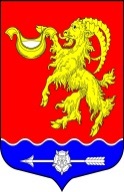 Местная администрация муниципального  образования Горбунковское сельское поселение муниципального образования Ломоносовского муниципального района Ленинградской областиПОСТАНОВЛЕНИЕ «О подготовке населения в области защиты от чрезвычайных ситуаций природного и техногенного характерамуниципального образования Горбунковское сельское поселение»В соответствии с Федеральными законами  Российской Федерации от 21.12.1994 № 68-ФЗ О защите населения и территорий от чрезвычайных ситуаций природного и техногенного характера", от 06.10.2003 № 131-ФЗ «Об общих принципах организации местного самоуправления в Российской Федерации», постановлением Правительства Российской Федерации от 04.09.2003г «О подготовке населения в области защиты от чрезвычайных ситуаций природного и техногенного характера» (с изм., от 09.04.2015 № 332), Уставом МО Горбунковское сельское поселение, в целях совершенствования подготовки населения в области защиты от чрезвычайных ситуаций природного и техногенного характера:ПОСТАНОВЛЯЕТ:Утвердить прилагаемое Положение о подготовке населения в области защиты от чрезвычайных ситуаций природного и техногенного характера (приложение № 1).Постановление вступает в силу со дня его официального опубликования.Контроль за исполнением настоящего постановления оставляю за собой. И.о. главы местной администрацииМуниципального образованияГорбунковское сельское поселение                                                                                 П.А.РушПриложение № 1к постановлению местной администрации МО Горбунковское сельское поселениеот 21.12.2021  г. № 272ПОЛОЖЕНИЕО ПОДГОТОВКЕ НАСЕЛЕНИЯ В ОБЛАСТИ ЗАЩИТЫОТ ЧРЕЗВЫЧАЙНЫХ СИТУАЦИЙ ПРИРОДНОГОИ ТЕХНОГЕННОГО ХАРАКТЕРА1. Настоящее Положение определяет группы населения, проходящие обязательную подготовку в области защиты от чрезвычайных ситуаций природного и техногенного характера (далее именуются - чрезвычайные ситуации), а также основные задачи и формы обучения населения действиям в чрезвычайных ситуациях.2. Подготовку в области защиты от чрезвычайных ситуаций проходят:2.1. лица, занятые в сфере производства и обслуживания, не включенные в состав органов управления единой государственной системы предупреждения и ликвидации чрезвычайных ситуаций (далее именуются - работающее население);2.2. лица, не занятые в сфере производства и обслуживания (далее именуются - неработающее население);2.3. лица, обучающиеся в организациях, осуществляющих образовательную деятельность по основным общеобразовательным программам (кроме образовательных программ дошкольного образования);2.4. глава органа местного самоуправления (председатель комиссий по чрезвычайным ситуациям местной администрации МО Горбунковское сельское поселение) и руководители организаций;2.5. работники органов местного самоуправления и организаций, специально уполномоченные решать задачи по предупреждению и ликвидации чрезвычайных ситуаций и включенные в состав органов управления единой государственной системы предупреждения и ликвидации чрезвычайных ситуаций (далее именуются - уполномоченные работники);3. Основными задачами при подготовке населения в области защиты от чрезвычайных ситуаций являются:3.1. обучение населения правилам поведения, основным способам защиты и действиям в чрезвычайных ситуациях, приемам оказания первой медицинской помощи пострадавшим, правилам пользования средствами индивидуальной и коллективной защиты;3.2. выработка у руководителей органов местного самоуправления и организаций навыков управления силами и средствами, входящими в состав единой государственной системы предупреждения и ликвидации чрезвычайных ситуаций;3.3. совершенствование практических навыков руководителей органа местного самоуправления и организаций, а также председателей комиссий по чрезвычайным ситуациям в организации и проведении мероприятий по предупреждению чрезвычайных ситуаций и ликвидации их последствий;3.4. практическое усвоение уполномоченными работниками в ходе учений и тренировок порядка действий при различных режимах функционирования единой государственной системы предупреждения и ликвидации чрезвычайных ситуаций, а также при проведении аварийно-спасательных и других неотложных работ.4. Подготовка в области защиты от чрезвычайных ситуаций предусматривает:4.1. для работающего населения - проведение занятий по месту работы согласно рекомендуемым программам и самостоятельное изучение порядка действий в чрезвычайных ситуациях с последующим закреплением полученных знаний и навыков на учениях и тренировках;4.2. для неработающего населения - проведение бесед, лекций, просмотр учебных фильмов, привлечение на учения и тренировки по месту жительства, а также самостоятельное изучение пособий, памяток, листовок и буклетов, прослушивание радиопередач и просмотр телепрограмм по вопросам защиты от чрезвычайных ситуаций;4.3. для обучающихся - проведение занятий в учебное время по соответствующим программам в рамках курса "Основы безопасности жизнедеятельности" и дисциплины "Безопасность жизнедеятельности";4.4. для председателей комиссий по чрезвычайным ситуациям, руководителей органов местного самоуправления и организаций, а также уполномоченных работников - получение дополнительного профессионального образования или курсового обучения в области защиты от чрезвычайных ситуаций не реже одного раза в 5 лет, проведение самостоятельной работы, а также участие в сборах, учениях и тренировках.5. Для лиц, впервые назначенных на должность, связанную с выполнением обязанностей в области защиты от чрезвычайных ситуаций, курсовое обучение в области защиты от чрезвычайных ситуаций или получение дополнительного профессионального образования в области защиты от чрезвычайных ситуаций в течение первого года работы является обязательным.6. Дополнительное профессиональное образование по программам повышения квалификации или курсовое обучение в области защиты от чрезвычайных ситуаций проходят:6.1. руководители и председатели комиссий по чрезвычайным ситуациям органов местного самоуправления и организаций - в учебно-методических центрах по гражданской обороне и чрезвычайным ситуациям субъектов Российской Федерации;6.2. уполномоченные работники - в организациях, осуществляющих образовательную деятельность по дополнительным профессиональным программам в области защиты от чрезвычайных ситуаций, находящихся в ведении Министерства Российской Федерации по делам гражданской обороны, чрезвычайным ситуациям и ликвидации последствий стихийных бедствий, других федеральных органов исполнительной власти, в других организациях, осуществляющих образовательную деятельность по дополнительным профессиональным программам в области защиты от чрезвычайных ситуаций, в том числе в учебно-методических центрах по гражданской обороне и чрезвычайным ситуациям субъектов Российской Федерации, а также на курсах гражданской обороны муниципальных образований и в других организациях.7. Совершенствование знаний, умений и навыков населения в области защиты от чрезвычайных ситуаций осуществляется в ходе проведения командно-штабных, тактико-специальных и комплексных учений и тренировок.8. Командно-штабные учения продолжительностью до 3 суток проводятся в органах местного самоуправления - 1 раз в 3 года. Командно-штабные учения или штабные тренировки в организациях проводятся 1 раз в год продолжительностью до 1 суток.9. Тактико-специальные учения продолжительностью до 8 часов проводятся с участием аварийно-спасательных служб и аварийно-спасательных формирований (далее именуются - формирования) организаций 1 раз в 3 года. 10. Тренировки в организациях, осуществляющих образовательную деятельность, проводятся ежегодно.11. Лица, привлекаемые на учения и тренировки в области защиты от чрезвычайных ситуаций, должны быть проинформированы о возможном риске при их проведении.12. Финансирование подготовки председателей комиссий по чрезвычайным ситуациям органов местного самоуправления, уполномоченных работников соответствующего звена территориальной подсистемы единой государственной системы предупреждения и ликвидации чрезвычайных ситуаций, содержания курсов гражданской обороны муниципальных образований, подготовки неработающего населения, а также проведения органами местного самоуправления учений и тренировок осуществляется за счет средств местных бюджетов.Финансирование подготовки работающего населения в области защиты от чрезвычайных ситуаций, подготовки и аттестации формирований, а также проведения организациями учений и тренировок осуществляется за счет организаций.«21» декабря 2021 года                                        № 272